Совет школьного спортивного клубаЧерная Татьяна Михайловна – учитель ФК Меньшикова Елена Павловна – заместитель директора по УВР                                                       Пушкарева Ирина Геннадьевна – учитель ОБЖ Непомнящий Алексей – организация соревнований 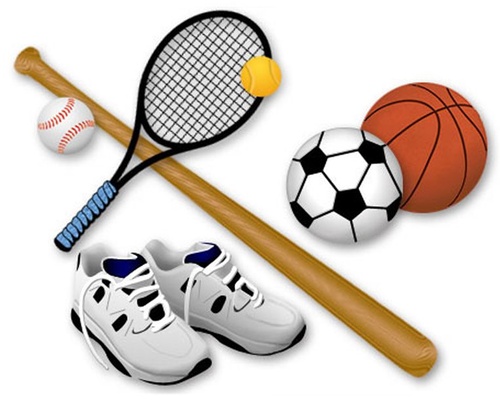 Урзиков Антон- организация соревнований Коваленко Арсений –судейство соревнований    Заритовских Алина – судейство соревнований Черкасова Яна – СМИ  Пак Алина - СМИ                                                                                                                               В УЧЕБЕ УСПЕШНЫЕ                                     В СПОРТЕ ОДЕРЖИМЫЕ                                ПРОГРАММА МУНИЦИПАЛЬНОГО ЭТАПА ВСЕРОССИЙСКИХ ИГР ШКОЛЬНИКОВ «ПРЕЗИДЕНТСКИЕ СПОРТИВНЫЕ ИГРЫ» В 2023-2024 УЧЕБНОМ ГОДУРоссийская ФедерацияПриморский краймуниципальное бюджетное общеобразовательное учреждение "Гимназия №1 им. В.А. Сайбеля"Артемовского городского округаПРИКАЗОт 27.08.2023 г.                                                                                      № 102/1 - АО проведении конкурса "Самый спортивный класс" в 2023-2024 учебном году. В целях дальнейшего развития физкультурно-оздоровительной работы в гимназии, качественного повышения учебного процесса в рамках единого образовательного пространства, вовлечения учеников во внеклассную физкультурно-оздоровительную работу, а также значительного достижения спортивного мастерства и развития интереса к здоровому образу жизни, снижения угрозы заболеваемости гимназистов ПРИКАЗЫВАЮ:Черной Т.М., Пушкаревой И.Г., учителям физкультуры, ответственным  за организацию и проведение конкурса: Провести конкурс "Самый спортивный класс" с 01 сентября 2023 года по 15 мая 2024 года среди обучающихся 1-4, 5-8 классов.1.2. Разработать положение о конкурсе "Самый спортивный класс".2. Ответственность за участие классных коллективов в конкурсе, массовость и активность возлагаю на классных руководителей 1-4 классов и 5-8 классов.3. Контроль за исполнением приказа возлагаю на Меньшикову Е.П., зам. директора по воспитательной работе. Директор                                                           Ю.О. Калмыкова"УТВЕРЖДАЮ" Директор МБОУ Гимназия № 1 им. В.А. СайбеляЮ.О. КалмыковаПриказ от 27.08.2023№ 102/1-АПОЛОЖЕНИЕ О КОНКУРСЕСАМЫЙ СПОРТИВНЫЙ КЛАССЦель конкурса: дальнейшее развитие массовой физкультурно-оздоровительной и спортивной работы, качественное повышение учебного процесса в рамках единого образовательного пространства по развитию массовой физической культуры и спорта, духовно-нравственное оздоровление учащихся, развитие морально-волевых качеств, вовлечение учащихся в различные формы внеклассной и внешкольной физкультурно-оздоровительной работы, повышение уровня физической подготовленности учащихся.ПОРЯДОК И СРОКИ ПРОВЕДЕНИЯКонкурс проводится со 01 сентября 2023 года по 15 мая 2024  года. Сроки спортивных соревнований устанавливаются согласно календарю спортивно-оздоровительной работы в МБОУ Гимназия № 1.РУКОВОДСТВО ПРОВЕДЕНИЕМОбщее руководство, руководство организацией и проведением мероприятий осуществляется учителями физической культуры и советом коллектива физической культуры.УЧАСТНИКИ КОНКУРСА В конкурсе участвуют учащиеся 1-4, 5-8 классов (классные коллективы). Для участия в спортивных соревнованиях команды классов формируются из учащихся своего класса. Согласно Положению о соревновании (отдельного вида) формируются команды девочек и мальчиков.ОПРЕДЕЛЕНИЕ ПОБЕДИТЕЛЯПромежуточные итоги конкурса подводятся в конце каждой  учебной четверти последующим критериям:1. Участие класса в гимназических спортивных соревнованиях .2. Участие в городских соревнованиях. 3. Успехи  в учебе и посещаемость. 4. Бережное отношение к спортивному инвентарю.5. Участие групп поддержки на соревнованиях.6. Уровень физической подготовленности участников. 7. Число учебных дней, пропущенных.8. Повышение двигательной активности учащихся класса, здоровый образ жизни (туристические походы, выезды на природу, занятость учащихся в спортивных секциях, группах общей физической подготовки (ОФП), занятия хореографией и т.п.)  Победитель определяется по наименьшей сумме набранных очков (кроме критерия № 8) в каждой подгруппе: 1-4 классы, 5-6 классы, 7-8 классы.За неучастие в соревновании классу присуждается последнее место в подгруппе.НАГРАЖДЕНИЕКлассы победители награждаются переходящими кубками, дипломами и специальными призами.Согласовано                                                                                                                  Утверждено Председателем совета                                                                Директором МБОУ Гимназия №1физкультуры                                                                                                         им. В.А. СайбеляНепомнящий Алексей                                                                                           Ю.О.Калмыкова  Календарь физкультурно-оздоровительной и спортивно-массовой работы на 2023-2024 учебный годВозрастная категорияВида спортаВида спортаВида спортаВида спортаВида спортаВида спортаВида спортаВида спортаВида спортаВида спортаВозрастная категорияЛегкая атлетикаЛегкая атлетикаУличный баскетболУличный баскетболШашки Шашки ПлаваниеПлаваниеНастольный теннисНастольный теннисВозрастная категорияЛегкая атлетикаЛегкая атлетикаУличный баскетболУличный баскетболШашки Шашки ПлаваниеПлаваниеНастольный теннисНастольный теннисВозрастная категорияюношидевушкиюношидевушкиюношидевушкиюношидевушкиЮношидевушки2001-2002101044631010212003-2004101044631010212005-200610104463101021Вид программы Сроки проведения для возрастных группСроки проведения для возрастных группСроки проведения для возрастных группМесто проведенияОтветственныеСудейскаяВид программы 2001-20022003-20042005-2006Место проведенияОтветственныеСудейскаяЛегкая атлетика28.09.202329.09.202330.09.2023Стадион «Угольщик» тел. 4-39-98Колпаков Д.Н. Никешин В.Л.22.04.2023МБОУДО «ДЮШС Феникс» 15:00 ч.Плавание14.10.202315.10.202316.10.2023Плавательный бассейн тел. 6-17-17Колпаков Д.Н. Сидякин Е.С.06.02.2023МБОУДО «ДЮШС Феникс» 15:00 ч.Уличный баскетбол27.10.202327.10.202327.10.2023ФОК тел. 6-16-1606.02.2023МБОУДО «ДЮШС Феникс» 15:00 ч.Шашки18.11 -18.12 23 г.18.11 – 18.12. 2318.11 – 18.12.23СШ №6 ФОК тел.6-16-16Муратов С.В.10.03.2023МБОУДО «ДЮШС Феникс» 15:00 ч.Настольный теннис18.01.202418.01.202418.01.2024ДЮСШ «Феникс» ул. Кирова, 21 тел.4-23-14Колпаков Д.Н. Галицина Н.В. Верхотурова И.М.13.03.2022 МБОУДО «ДЮШС Феникс» 15:00 ч.МероприятиеВремяОтветственныеСентябрь                                                                                                           1. Мониторинг физической подготовки                                             2. Утверждение календаря спортивно-массовой работы                                 3. Туристический слет    4. Спортивная игра «Сильные люди»                        2-4 недели 1 неделя     3 недели Пушкарева И.Г. Черная Т.М.      Совет физкультурыОктябрь                                                                                                              1. Первенство по мини-футболу (5-8 классы)                                   2. Участие в городских соревнованиях по легкой атлетике   3. Сдача норм ГТО4. Участие в городских соревнованиях по плаванию1-3 недели  1 неделя Совет физкультуры  Пушкарева И.Г.         Черная Т.М.Ноябрь                                                                                                              1. Соревнования по ОФП по программе "Президентские состязания" (5-8 классы)                                                                             2. Сдача норм ГТО 3. Участие в городских соревнованиях по стритболу1-2 недели 3-4 недели Совет физкультуры Классные руководители  Пушкарева И.Г.         Черная Т.М.Декабрь                                                                                                             1. Подведение итогов II четверти конкурса "Самый спортивный класс"                                                                                        2. Спортивные эстафеты (7 классы)                                                     3. Участие в городских соревнованиях по шашкам4 недели     2-3 недели   1-4 недели                                        Совет физкультуры Классные руководители  Пушкарева И.Г.         Черная Т.М.Январь                                                                                                                 1. Военизированная эстафета (9-11 классы)                                          2. Спортивные эстафеты (7 классы)                                                      3. Участие в городских соревнованиях по теннису4 недели     3 недели        1-2 неделиСеливанова И.Н. Классные руководители Черная Т.М. Пушкарева И.Г.Февраль                                                                                                             1. Соревнования по плаванию (5-8 классы)                                       2. Участие в городских соревнованиях "А ну-ка, парни!"           3. Участие в городских соревнованиях по пулевой      стрельбе3-4 недели 2 недели     4 неделиСовет физкультуры Селиванова И.Н. Черная Т.М. Федорова А..Март                                                                                                                     1. Соревнования по скипингу (5-6 классы)                                        2. Спортивные эстафеты (8 классы) 1-3 недели  4 неделиСовет физкультуры  Классные руководителиАпрель                                                                                                               1. Соревнования по скипингу (7-8 классы)                                       2. Подведения итогов конкурса "Самый спортивный класс"   1-2 недели 4 неделиСовет физкультурыМай                                                                                                                           1. Мониторинг физической подготовки                                                   2. Награждение по итогам конкурса "Самый спортивный класс"1-3 неделиЧерная Т.М. Пушкарева И.Г.